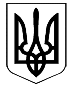 КАБІНЕТ МІНІСТРІВ УКРАЇНИПОСТАНОВАвід 29 квітня 2015 р. № 266КиївПро затвердження переліку галузей знань 
і спеціальностей, за якими здійснюється 
підготовка здобувачів вищої освітиВідповідно до пункту 7 частини першої статті 13 Закону України “Про вищу освіту” Кабінет Міністрів України постановляє:1. Затвердити перелік галузей знань і спеціальностей, за якими здійснюється підготовка здобувачів вищої освіти, що додається.2. Установити, що здобувачі вищої освіти, які вступили до вищих навчальних закладів до набрання чинності цією постановою, продовжують навчання відповідно до обраних напрямів підготовки та спеціальностей.3. Визнати такими, що втратили чинність, постанови Кабінету Міністрів України згідно з переліком, що додається.4. Ця постанова набирає чинності з 1 вересня 2015 року.ЗАТВЕРДЖЕНО
постановою Кабінету Міністрів України
від 29 квітня 2015 р. № 266ПЕРЕЛІК
галузей знань і спеціальностей, за якими 
здійснюється підготовка здобувачів вищої освіти______________
* Спеціальність, що передбачає вивчення складу і будови Землі включно із гідросферою і атмосферою, у тому числі геологія, геофізика, мінералогія, геохімія, вулканологія, сейсмологія, геоморфологія, фізична географія та інші науки про Землю, метеорологія та інші атмосферні науки (включаючи кліматичні дослідження), гідрологія, океанологія, палеоекологія._____________________ЗАТВЕРДЖЕНО
постановою Кабінету Міністрів України
від 29 квітня 2015 р. № 266ПЕРЕЛІК
постанов Кабінету Міністрів України, 
що втратили чинність1. Постанова Кабінету Міністрів України від 13 грудня 2006 р. № 1719 “Про перелік напрямів, за якими здійснюється підготовка фахівців у вищих навчальних закладах за освітньо-кваліфікаційним рівнем бакалавра” (Офіційний вісник України, 2006 р., № 50, ст. 3333).2. Постанова Кабінету Міністрів України від 20 червня 2007 р. № 839 “Про затвердження переліку спеціальностей, за якими здійснюється підготовка фахівців у вищих навчальних закладах за освітньо-кваліфікаційним рівнем молодшого спеціаліста” (Офіційний вісник України, 2007 р., № 46, ст. 1877).3. Постанова Кабінету Міністрів України від 3 жовтня 2007 р. № 1193 “Про доповнення переліку напрямів, за якими здійснюється підготовка фахівців у вищих навчальних закладах за освітньо-кваліфікаційним рівнем бакалавра” (Офіційний вісник України, 2007 р., № 76, ст. 2817).4. Постанова Кабінету Міністрів України від 25 червня 2008 р. № 565 “Про доповнення переліку напрямів, за якими здійснюється підготовка фахівців у вищих навчальних закладах за освітньо-кваліфікаційним рівнем бакалавра” (Офіційний вісник України, 2008 р., № 47, ст. 1528).5. Постанова Кабінету Міністрів України від 23 липня 2008 р. № 660 “Про внесення зміни до пункту 3 постанови Кабінету Міністрів України від 13 грудня 2006 р. № 1719” (Офіційний вісник України, 2008 р., № 56, ст. 1863).6. Постанова Кабінету Міністрів України від 27 серпня 2008 р. № 758 “Про внесення зміни до пункту 3 постанови Кабінету Міністрів України від 20 червня 2007 р. № 839” (Офіційний вісник України, 2008 р., № 65, ст. 2195).7. Постанова Кабінету Міністрів України від 9 вересня 2009 р. № 990 “Про внесення змін до переліку напрямів, за якими здійснюється підготовка фахівців у вищих навчальних закладах за освітньо-кваліфікаційним рівнем бакалавра, і переліку спеціальностей, за якими здійснюється підготовка фахівців у вищих навчальних закладах за освітньо-кваліфікаційним рівнем молодшого спеціаліста” (Офіційний вісник України, 2009 р., № 72, ст. 2485).8. Постанова Кабінету Міністрів України від 23 вересня 2009 р. № 994 “Про внесення зміни до переліку спеціальностей, за якими здійснюється підготовка фахівців у вищих навчальних закладах за освітньо-кваліфікаційним рівнем молодшого спеціаліста” (Офіційний вісник України, 2009 р., № 77, ст. 2605).9. Постанова Кабінету Міністрів України від 3 лютого 2010 р. № 107 “Про внесення зміни до переліку напрямів, за якими здійснюється підготовка фахівців у вищих навчальних закладах за освітньо-кваліфікаційним рівнем бакалавра” (Офіційний вісник України, 2010 р., № 9, ст. 449).10. Постанова Кабінету Міністрів України від 2 березня 2010 р. № 264 “Про внесення змін до переліку напрямів, за якими здійснюється підготовка фахівців у вищих навчальних закладах за освітньо-кваліфікаційним рівнем бакалавра” (Офіційний вісник України, 2010 р., № 17, ст. 790).11. Постанова Кабінету Міністрів України від 26 травня 2010 р. № 365 “Про внесення змін до переліку напрямів, за якими здійснюється підготовка фахівців у вищих навчальних закладах за освітньо-кваліфікаційним рівнем бакалавра, і переліку спеціальностей, за якими здійснюється підготовка фахівців у вищих навчальних закладах за освітньо-кваліфікаційним рівнем молодшого спеціаліста” (Офіційний вісник України, 2010 р., № 39, ст. 1305).12. Постанова Кабінету Міністрів України від 27 серпня 2010 р. № 787 “Про затвердження переліку спеціальностей, за якими здійснюється підготовка фахівців у вищих навчальних закладах за освітньо-кваліфікаційними рівнями спеціаліста і магістра” (Офіційний вісник України, 2010 р., № 67, ст. 2406).13. Постанова Кабінету Міністрів України від 17 березня 2011 р. № 267 “Про внесення змін до переліків, затверджених постановами Кабінету Міністрів України від 13 грудня 2006 р. № 1719 та від 27 серпня 2010 р. № 787” (Офіційний вісник України, 2011 р., № 20, ст. 844).14. Постанова Кабінету Міністрів України від 18 травня 2011 р. № 516 “Про внесення зміни до переліку спеціальностей, за якими здійснюється підготовка фахівців у вищих навчальних закладах за освітньо-кваліфікаційними рівнями спеціаліста і магістра” (Офіційний вісник України, 2011 р., № 37, ст. 1528).15. Постанова Кабінету Міністрів України від 1 червня 2011 р. № 576 “Про внесення змін до переліків, затверджених постановами Кабінету Міністрів України від 13 грудня 2006 р. № 1719 та від 27 серпня 2010 р. № 787” (Офіційний вісник України, 2011 р., № 41, ст. 1690).16. Постанова Кабінету Міністрів України від 21 березня 2012 р. № 227 “Про внесення зміни до переліку спеціальностей, за якими здійснюється підготовка фахівців у вищих навчальних закладах за освітньо-кваліфікаційними рівнями спеціаліста і магістра” (Офіційний вісник України, 2012 р., № 22, ст. 847).17. Постанова Кабінету Міністрів України від 10 жовтня 2012 р. № 922 “Про внесення змін до переліків, затверджених постановами Кабінету Міністрів України від 13 грудня 2006 р. № 1719 та від 27 серпня 2010 р. № 787” (Офіційний вісник України, 2012 р., № 77, ст. 3112).18. Постанова Кабінету Міністрів України від 19 листопада 2014 р. № 631 “Про внесення змін до постанови Кабінету Міністрів України від 27 серпня 2010 р. № 787” (Офіційний вісник України, 2014 р., № 95, ст. 2730)._____________________Прем’єр-міністр УкраїниА. ЯЦЕНЮКІнд. 28Шифр галузіГалузь знаньКод спеціальностіНайменування спеціальності01Освіта011Науки про освітуОсвіта012Дошкільна освітаОсвіта013Початкова освітаОсвіта014Середня освіта (за предметними спеціалізаціями)Освіта015Професійна освіта (за спеціалізаціями)Освіта016Спеціальна освітаОсвіта017Фізична культура і спорт02Культура і мистецтво021Аудіовізуальне мистецтво та виробництвоКультура і мистецтво022ДизайнКультура і мистецтво023Образотворче мистецтво, декоративне мистецтво, реставраціяКультура і мистецтво024ХореографіяКультура і мистецтво025Музичне мистецтвоКультура і мистецтво026Сценічне мистецтвоКультура і мистецтво027Музеєзнавство, пам’яткознавствоКультура і мистецтво028Менеджмент соціокультурної діяльностіКультура і мистецтво029Інформаційна, бібліотечна та архівна справа03Гуманітарні науки031РелігієзнавствоГуманітарні науки032Історія та археологіяГуманітарні науки033ФілософіяГуманітарні науки034КультурологіяГуманітарні науки035Філологія04Богослов’я041Богослов’я05Соціальні та поведінкові науки051ЕкономікаСоціальні та поведінкові науки052ПолітологіяСоціальні та поведінкові науки053ПсихологіяСоціальні та поведінкові науки054СоціологіяСоціальні та поведінкові науки055Міжнародні відносини, суспільні комунікації та регіональні студіїСоціальні та поведінкові науки056Міжнародні економічні відносини06Журналістика061Журналістика07Управління та адміністрування071Облік і оподаткуванняУправління та адміністрування072Фінанси, банківська справа та страхуванняУправління та адміністрування073МенеджментУправління та адміністрування074Публічне управління та адмініструванняУправління та адміністрування075МаркетингУправління та адміністрування076Підприємництво, торгівля та біржова діяльність08Право081ПравоПраво082Міжнародне право09Біологія091Біологія10Природничі науки101ЕкологіяПриродничі науки102ХіміяПриродничі науки103Науки про Землю*Природничі науки104Фізика та астрономіяПриродничі науки105Прикладна фізика та наноматеріали11Математика та статистика111МатематикаМатематика та статистика112СтатистикаМатематика та статистика113Прикладна математика12Інформаційні технології121Інженерія програмного забезпеченняІнформаційні технології122Комп’ютерні науки та інформаційні технологіїІнформаційні технології123Комп’ютерна інженеріяІнформаційні технології124Системний аналізІнформаційні технології125Кібербезпека13Механічна інженерія131Прикладна механікаМеханічна інженерія132Матеріалознавство133Галузеве машинобудування134Авіаційна та ракетно-космічна техніка135Суднобудування136Металургія14Електрична інженерія141Електроенергетика, електротехніка та електромеханікаЕлектрична інженерія142Енергетичне машинобудуванняЕлектрична інженерія143Атомна енергетикаЕлектрична інженерія144ТеплоенергетикаЕлектрична інженерія145Гідроенергетика15Автоматизація та приладобудування151Автоматизація та комп’ютерно-інтегровані технологіїАвтоматизація та приладобудування152Метрологія та інформаційно-вимірювальна технікаАвтоматизація та приладобудування153Мікро- та наносистемна техніка16Хімічна та біоінженерія161Хімічні технології та інженеріяХімічна та біоінженерія162Біотехнології та біоінженеріяХімічна та біоінженерія163Біомедична інженерія17Електроніка та телекомунікації171ЕлектронікаЕлектроніка та телекомунікації172Телекомунікації та радіотехнікаЕлектроніка та телекомунікації173Авіоніка18Виробництво та технології181Харчові технологіїВиробництво та технології182Технології легкої промисловостіВиробництво та технології183Технології захисту навколишнього середовищаВиробництво та технології184ГірництвоВиробництво та технології185Нафтогазова інженерія та технологіїВиробництво та технології186Видавництво та поліграфія19Архітектура та будівництво191Архітектура та містобудуванняАрхітектура та будівництво192Будівництво та цивільна інженеріяАрхітектура та будівництво193Геодезія та землеустрій20Аграрні науки та продовольство201АгрономіяАграрні науки та продовольство202Захист і карантин рослин203Садівництво та виноградарство204Технологія виробництва і переробки продукції тваринництва205Лісове господарство206Садово-паркове господарство207Водні біоресурси та аквакультура208Агроінженерія21Ветеринарна медицина211Ветеринарна медицинаВетеринарна медицина212Ветеринарна гігієна, санітарія і експертиза22Охорона здоров’я221СтоматологіяОхорона здоров’я222МедицинаОхорона здоров’я223МедсестринствоОхорона здоров’я224Технології медичної діагностики та лікуванняОхорона здоров’я225Медична та психологічна реабілітаціяОхорона здоров’я226ФармаціяОхорона здоров’я227Фізична реабілітація23Соціальна робота231Соціальна робота232Соціальне забезпечення24Сфера обслуговування241Готельно-ресторанна справаСфера обслуговування242Туризм25Воєнні науки, національна безпека, безпека державного кордону251Державна безпекаВоєнні науки, національна безпека, безпека державного кордону252Безпека державного кордонуВоєнні науки, національна безпека, безпека державного кордону253Військове управління (за видами збройних сил)Воєнні науки, національна безпека, безпека державного кордону254Забезпечення військ (сил)255Озброєння та військова техніка26Цивільна безпека261Пожежна безпекаЦивільна безпека262Правоохоронна діяльністьЦивільна безпека263Цивільна безпека27Транспорт271Річковий та морський транспортТранспорт272Авіаційний транспортТранспорт273Залізничний транспортТранспорт274Автомобільний транспортТранспорт275Транспортні технології (за видами)